
Division of Social and Behavioral Sciences 
Department of Psychology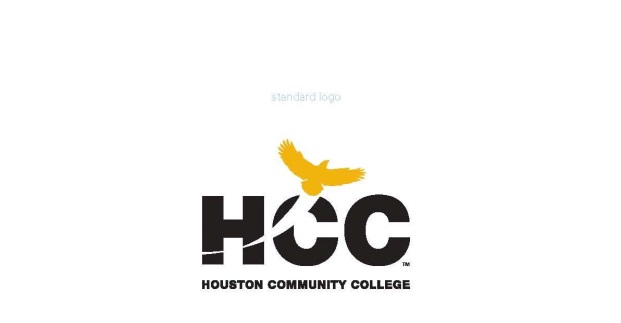 PSYC 2301: General Psychology [39298– FALL 2017]     [Ed Dev Ctr Rm A244 | 8-9:20am| TuTh]3 hour lecture course / 48 hours per semester/ [16 weeks][In-Person]Instructor: Chirag Patel, MA	Instructor Contact Information: chiragkumar.patel@hccs.eduPsychology Department Chair: Dr. Karen P. Saenz, karen.saenz@hccs.edu; 713-718-7180Office Location and Hours: Feel free to email me about all and any concerns. Please feel free to contact me, through email, concerning any problems that you are experiencing in this course. You do not need to wait until you have received a poor grade before asking for my assistance. Your performance in my class is very important to me. I am available to hear your concerns and just to discuss course topics. Email PolicyHCCS policy requires instructors and students to communicate only through the HCCS email system. If you have not activated your HCCS student email account, you can do so here (http://www.hccs.edu/district/students/student-e-maileagle-id/). Professor will answer emails in a timely fashion. Furthermore, the professor will only respond to HCCS email addresses. Emails will be answered Monday through Friday. Communication between instructor and students can also occur through Canvas Inbox.Course Description: PSYC 2301 is a survey course of the basic principles underlying human behavior. Emphasis is placed on major areas of study in the field of psychology, such as motivation, development, thought processes, personality.PrerequisitesPSYC 2301 requires college-level reading and writing skills.  Research indicates that you are most likely to succeed if you have already taken and passed ENGL 1301.  The minimum requirements for enrollment in PSYC 2301 include placement in college-level reading (or take INRW 0420 or ESOL 0360 as a co-requisite). If you have enrolled in this course without having satisfied these prerequisites, you are at higher risk of failure or withdrawal than students who have done so, and you should carefully read and consider the repeater policy in the HCCS Student Handbook.Program Student Learning Outcomes (PSLOs) for all PSYC CoursesDefine, discuss, and apply key terms and concepts that are essential to success in upper division psychology courses (e.g., abnormal psychology, history and systems of psychology, advanced learning theory, developmental psychology, industrial/organizational psychology).Outline, define, discuss, and apply the steps of the scientific method.Define, discuss, and apply key terms and concepts associated with descriptive and experimental research methods.Define, discuss, and apply psychological terms and concepts that are commonly found in news reports, self-help literature, parenting literature, and psychotherapy.Core Curriculum Objectives (CCOs) for all PSYC Core CoursesPSYC 2301 satisfies the social science requirement in the HCCS core curriculum. The HCCS Psychology Discipline Committee has specified that the course addresses the core objectives as follows:Critical Thinking: Students will demonstrate the ability to engage in inquiry and analysis, evaluation and synthesis of information, and creative thinking by completing a written assignment such as a book report, research paper, or essay.Communication Skills: Students will demonstrate effective development, interpretation and expression of ideas through written, oral, and visual communication by completing a written assignment such as a book report, research paper, or essay.Quantitative and Empirical Literacy: Students will demonstrate the ability to draw conclusions based on the systematic analysis of topics using observation, experiment, and/or numerical skills by completing textbook reading assignments, completing assignments, and answering questions on quizzes and exams that pertain to Course Student Learning Outcome #2 above.Social Responsibility: Students will demonstrate cultural self-awareness, intercultural competency, civil knowledge, and the ability to engage effectively in regional, national, and global communities by completing textbook reading assignments, completing assignments, and answering questions on quizzes and exams that pertain to Course Student Learning Outcome #4 above.Course Student Learning Outcomes (CSLOs) for PSYC 2301
Upon completion of PSYC 2301, the student will be able to:Demonstrate knowledge of concepts, facts, and theoretical perspectives in the major sub-fields of psychology.Define and identify the research methods used in psychology, including the strengths and weaknesses of each method.Demonstrate knowledge of and identify concepts related to personal development and the development and behavior of others.Apply psychological concepts to the solution of issues and problems including ethics, coping with stressful events, health and wellness, parenting, learning, memory, and /or evaluation of media presentations.Learning Objectives for PSYC 2301Instructional MaterialsSuccess in the CourseAs with any three-hour course, you should expect to spend at least six hours per week outside of class reading and studying the material. I will provide assignments to help you use those six hours per week wisely. Additional time will be required for the written assignment. Successful completion of this course requires a combination of reading the textbook, attending class, completing assignments in Eagle Online, and participating in class discussions. There is no short cut for success in this course; it requires reading (and probably re-reading) and studying the material using the course objectives as your guide. Students are expected to work through and read through the Assignments posted within Canvas for each chapter.Eagle Online Canvas Learning Management SystemThis section of PSYC 2301 will use Eagle Online Canvas to supplement in-class assignments, exams, and activities.  This class will require assignments, discussions, and/or project completion through Canvas Learning. HCCS Open Lab locations may be used to access the Internet and Eagle Online Canvas. YOU MUST USE FIREFOX OR CHROME AS YOUR BROWSER. For a free download of Firefox for free, go to http://www.mozilla.org/en-US/firefox/new/Instructional MaterialsKing, L. (2017). The Science of Psychology: An Appreciative View 4E. New York, NY: McGraw-Hill. Final Exam HandbookPosted on Eagle Online Canvas and/or the Learning Web A. Exams (50% total, 250 points each 500 points total)The 2 exams will consist of 50 multiple-choice items will be taken via Eagle Online Canvas. Questions will be selected from the textbook, discussions, and lecture. Lecture exams will be given a timeframe determined by the professors’ discretion.  The exams have a 1hour and 20 minute time limit and must be completed in one sitting. You will see only one question at a time. Two attempts are allowed. Highest score is kept.THERE ARE NO MAKE-UP EXAMS PROVIDED, with the exception of very drastic circumstances or emergencies (doctor visits, court appointed visits, family emergencies) with documentation. If a student presents proper documentation, the instructor will decide the best day and time for the student to have the opportunity to make-up the exam. If the student agrees on a specific day and time, but fails to be present on that day and time, the student will receive a grade of “0” and will not be allowed to make up that specific exam. If student does not have proper documentation, a make-up exam will not be given. MISSED EXAMS WILL RECEIVE a GRADE of “0”.  *Please do not miss any exams.*B. Participation/Discussion/Assignments (25% or 250 points)Selected chapters will have discussion questions posted within Canvas. Students are required to participate actively in course discussion and assignments forums. Each student must post a minimum of two (2) responses for each topic thread. Your first discussion thread posting should be a response to the thread posted by the instructor. Student’s second entry should be a reply to one other student’s post within the discussion. Earned points will depend on how much thought students put into their postings. Students will be graded on the following: Appropriate, basic original posting with at least one appropriate reply to classmate (replies must go beyond social comments such as “good idea” or “I agree”) Includes all information asked for by instructorStudents will be graded on the following: content related to psychology, grammar, sentence structure, complete sentences, and punctuation, stay on topic of meaning of post.Original posting contributes to overall learning and knowledge of the class Includes supportive evidence and possible links to additional web resources on the topic (if used such as Twitter, blogs, research, etc.)Replies expand upon classmates’ contribution Remember, you’re welcome to disagree and reply to other students’ thoughts, just be professional and respectful.Pop quizzes will be part of the learning process; chapter readings before lecture(s) for each topic are required. Instructor will quiz students prior to the beginning of particular lectures. The quizzes are not designed to stress students, but to challenge each student to take an active role in their learning process. Students who miss any quizzes due to tardies or absences will not be allowed to make up any quizzes. Points earned during the quizzes will be assigned according to instructor’s discretion in benefit of the student’s markings on either lecture exam(s) or written assignment, but not on the final exam in any way. C. Departmental Final Exam (250 points or 25%) (FINAL EXAM is given in class not online!!)All students will be required to take a comprehensive departmental final exam consisting of 100 multiple- choice questions. Students must provide their own Scantron forms (FORM NUMBER 882-E-LOVAS). All the information students need to prepare for this exam is in the Final Exam Handbook. Students who are absent from the final exam without discussing their absence with the instructor in advance or within 24 hours afterward will receive a course grade of Incomplete. You must get at least 50% of the items correct on the final to pass the course. The final exam may not be taken early under any circumstances. You must get at least 50% of the items correct on the final to pass the course. Students who are absent from the final exam without discussing their absence with the instructor in advance or within 24 hours afterward will receive a course grade of Incomplete. Any student who does not take a makeup exam by the end of the following long semester will receive a final exam grade of zero and a course grade of F.Grading Formula2 Exams				total of 500 points 	50% of your final gradeDepartmental Final Exam		total of 250 points 	25% of your final gradeDiscussion/Assignments		total of 250 points	25% of your final gradeHCC Grading Scale IP (In Progress) is given only in certain developmental courses.  The student must re-enroll to receive credit.  COM (Completed) is given in non-credit and continuing education courses.  To compute grade point average (GPA), divide the total grade points by the total number of semester hours attempted.  The grades “IP,” “COM” and “I” do not affect GPA.Once again: THERE ARE NO MAKE-UP EXAMS PROVIDED, with the exception of very drastic circumstances or emergencies (doctor visits, court appointed visits, family emergencies) with documentation.  If a student presents proper documentation, the instructor will decide the best day and time for the student to have the opportunity to make-up the exam. If the student agrees on a specific day and time, but fails to be present on the day and time, the student will receive a grade of “0” and will not be allowed to make up that specific exam. If student does not have proper documentation, a make-up exam will not be given. MISSED EXAMS WILL RECEIVE a GRADE of “0”.  *Please do not miss any exams.*Incomplete GradesIn order to receive a grade of Incomplete (“I”), you must have completed at least 85% if the work in the course. In all cases, the instructor reserves the right to decline a student’s request to receive a grade of Incomplete.Syllabus ModificationsThe instructor reserves the right to modify the syllabus at any time during the semester.Students, be aware, that instructor at times may combine multiple chapters during lecture. For example, chapter 3 (biology and behavior) could be combined with chapter 17 (health). Furthermore, instructor can add discussion questions anytime throughout the semester beyond what is labeled within the course calendar below.PSYC 2301 COURSE CALENDAR for FALL 2017Week 1	August 29		 Class canceled/All HCC campuses closed.	August 31		 Week 2	September 5		Class canceled/All HCC campuses closed.	September 7		Week 3	September 12	Introduction to Course and Chapter 1 What is Psychology 					(respond to Canvas discussion question)	September 14	Chapter 2 Psychology’s Scientific Method (respond to 					Canvas discussion question)Week 4	September 19	Chapter 3 Biological Foundations of Behavior	September 21	Chapter 3 (respond to Canvas discussion question)Week 5	September 26 	Chapter 6 Learning (Census Date for Instructors)	September 28	Chapter 6 Week 6	October 3		Chapter 6/ Chapter 7	October 5		Chapter 7 Memory (respond to Canvas discussion question)Week 7	October 10		Chapter 7 	October 12		Chapter 7 Exam #1 Chapters 1, 2, 3, 6, and 7Week 8	October 17		Chapter 9 Human Development	October 19		Chapter 9 (respond to Canvas discussion question)Week 9	October 24		Chapter 11 Gender and Gender Development pp.356-369	October 26		Chapter 12 PersonalityWeek 10	October 31		Chapter 12  (respond to Canvas discussion question)	November 2		Chapter 12 	Friday, NOVMEBER 3 Last Day for Administrative WithdrawalWeek 11	November 7		Chapter 15 Psychological Disorders	November 9		Chapter 15 Psychological DisordersWeek 12	November 14	Chapter 15 (respond to Canvas discussion question)	November 16	Chapter 15/ Chapter 16 TherapiesWeek 13	November 21 	Chapter 16 Therapies (students will read on their own)	November 23	Holiday Week 14	November 28	Chapter 16 and 17 Health Psychology	November 30	Chapter 17 Health PsychologyWeek 15	December 5		Exam #2 Chapters 9, 12, 15, 16 and 17	December 7		Review for Final ExamWeek 16	Thursday, December 14	FINAL EXAM @ 8:00am (8:00am-9:50am only)Instructor and Student ResponsibilitiesAs your Instructor, it is my responsibility to:Provide the grading scale and detailed grading formula explaining how student grades are to be derivedFacilitate an effective learning environment through class activities, discussions, and lecturesDescription of any special projects or assignmentsInform students of policies such as attendance, withdrawal, tardiness and make upProvide the course outline and class calendar which will include a description of any special projects or assignmentsArrange to meet with individual students before and after class as requiredTo be successful in this class, it is the student’s responsibility to:Attend class and participate in class discussions and activitiesRead and comprehend the textbookComplete the required assignments and exams:Bloom’s Taxonomy Analysis, Educational Philosophy Paper, Midterm Exam, Final Exam, Field StudyAsk for help when there is a question or problemKeep copies of all paperwork, including this syllabus, handouts and all assignmentsAttain a raw score of at least 50% on the departmental final examAttendanceYou are encouraged to attend each class since regular attendance correlates with good grades. Be on time and attend the entire class. If you must be absent, you are, of course, responsible for the material covered in class in your absence (see the Course Schedule). Be advised that instructors must drop students who fail to attend class by the official date of enrollment. In addition, instructors may drop students who miss six hours of class time.WithdrawalIf you decide to withdraw from the course, it is your responsibility to file the proper paperwork with the registrar’s office. Discuss your decision to withdraw from the class with your instructor before you finalize the paperwork.Classroom ConductI expect students to conduct themselves professionally in their communications with me, their classmates, and college staff and administration. Behavior inappropriate to the collegiate setting (including but not limited to abusive/derogatory/threatening/harassing language directed at the instructor or towards other students, staff or administrators) will not be tolerated, and may result in removal from the course if severe and/or repeated. Furthermore, cell phone use during lecture time (texting, calling, Instagraming, Tweeting, Facebooking, Snapchatting, Selfies (any use of the camera on your phone), gaming, emailing, etc.) is prohibited during lecture and other classroom activity. Simply put, students will be asked to leave class and will not be allowed back in for that day’s lecture and will be marked absent. Please be respectful to others and the learning environment. If a student must answer a call, text, or email the student is required to step outside and address the matter and stay outside until the matter is dealt with. All phones must be on silence during lecture. There will be times when students will be allowed and/or required to use their phones for learning purposes. Additionally, all students are required to conduct themselves professional in a professional manner (no sleeping in class). Laptops will be allowed for note taking and in class projects; students must maintain academic honesty when using laptops during lectures.  Academic HonestyA student who is academically dishonest is, by definition, not showing that the coursework has been learned, and that student is claiming an advantage not available to other students. The instructor is responsible for measuring each student's individual achievements and also for ensuring that all students compete on a level playing field. Thus, in our system, the instructor has teaching, grading, and enforcement roles. You are expected to be familiar with the HCC Policy on Academic Honesty, found in the Student Handbook. What that means is: If you are charged with an offense, pleading ignorance of the rules will not help you. Students are responsible for conducting themselves with honor and integrity in fulfilling course requirements. Penalties and/or disciplinary proceedings might be initiated by College System officials against a student accused of scholastic dishonesty. Scholastic dishonesty includes, but is not limited to, cheating on a test, plagiarism, and collusion.
HCC Policy Statement: Sexual Misconduct:Houston Community College is committed to cultivating an environment free from inappropriate conduct of a sexual or gender-based nature including sex discrimination, sexual assault, sexual harassment, and sexual violence.  Sex discrimination includes all forms of sexual and gender-based misconduct and violates an individual’s fundamental rights and personal dignity.  Title IX prohibits discrimination on the basis of sex-including pregnancy and parental status-in educational programs and activities.  If you require an accommodation due to pregnancy please contact an Abilities Services Counselor.  The Director of EEO/Compliance is designated as the Title IX Coordinator and Section 504 Coordinator.  All inquiries concerning HCC policies, compliance with applicable laws, statutes, and regulations (such as Title VI, Title IX, and Section 504), and complaints may be directed to:David CrossDirector EEO/ComplianceOffice of Institutional Equity & Diversity3100 Main(713) 718-8271Houston, TX 77266-7517 or Houston, TX 77266-7517 or Institutional.Equity@hccs.eduHurricane Harvey Statement: Any student who faces challenges securing their food or housing and believes this may affect their performance in the course is urged to contact the Dean of Students for support. Furthermore, please notify the professor if you are comfortable in doing so.Campus Carry:At HCC the safety of our students, staff, and faculty is our first priority. As of August 1, 2017, Houston Community College is subject to the Campus Carry Law (SB11 2015). For more information, visit the HCC Campus Carry web page at http://www.hccs.edu/district/departments/police/campus-carry/.Cheating on a test includes:Copying from another students’ test paper; Using  materials not authorized by the person giving the test;Collaborating with another student during a test without authorization;Knowingly using, buying, selling, stealing, transporting, or soliciting in whole or part the contents of a test that has not been administered;Bribing another person to obtain a test that is to be administered.Plagiarism means the appropriation of another’s work and the unacknowledged incorporation of that work in one’s own written work offered for credit.
Collusion means the unauthorized collaboration with another person in preparing written work offered for credit. Possible punishments for academic dishonesty include a grade of 0 or F on the particular assignment, failure in the course, and/or probation or dismissal from the College System.Student OrganizationsPsi Kappa All students are invited to join Psi Kappa, an organization that can help students learn about psychology outside the classroom, serve the community, meet students in other PSYC classes, interact with PSYC faculty, and learn leadership skills. For more information, visit the Psi Kappa page on the HCC Learning Web, the Psi Kappa blog, and the Psi Kappa Facebook page.Psi BetaHCC has an active chapter of Psi Beta: National Honor Society in Psychology for Community and Junior Colleges. To learn more about this organization visit the Psi Beta website. For information about the HCC chapter, visit the Psi Beta page on the HCC Learning Web.Psychology Achievers ScholarshipTo be eligible for the $125 per semester Psychology Achievers Scholarship, a student must (1) meet all HCC Foundation criteria for scholarship eligibility, and (2) make an A in either PSYC 2301 or PSYC 2314. For more information, visit the HCC Foundation scholarship website.TutoringVisit this page to find out about HCC tutoring services.HCCS Student PoliciesAll students are responsible for reading and understanding the HCCS Student Handbook, which contains policies, information about conduct, and other important information. Access the handbook at http://central.hccs.edu/students/student-handbook/Students with DisabilitiesHouston Community College is dedicated to providing an inclusive learning environment by removing barriers and opening access for qualified students with documented disabilities in compliance with the Americans with Disabilities Act (ADA) and Section 504 of the Rehabilitation Act. Ability Services is the designated office responsible for approving and coordinating reasonable accommodations and services in order to assist students with disabilities in reaching their full academic potential. In order to receive reasonable accommodations or evacuation assistance in an emergency, the student must be registered with Ability Services.If you have a documented disability (e.g. learning, hearing, vision, physical, mental health, or a chronic health condition), that may require accommodations, please contact the appropriate Ability Services Office below. Please note that classroom accommodations cannot be provided prior to your Instructor’s receipt of an accommodation letter and accommodations are not retroactive. Accommodations can be requested at any time during the semester, however if an accommodation letter is provided to the Instructor after the first day of class, sufficient time (1 week) must be allotted for the Instructor to implement the accommodations.HCC strives to make all learning experiences as accessible as possible. If you anticipate or experience academic barriers based on your disability (including mental health, chronic or temporary medical conditions), please meet with a campus Abilities Counselor as soon as possible in order to establish reasonable accommodations. Reasonable accommodations are established through an interactive process between you, your instructor(s) and Ability Services.  It is the policy and practice of HCC to create inclusive and accessible learning environments consistent with federal and state law. For more information, please go to http://www.hccs.edu/district/students/disability-services/Ability Services InformationHCCS.EDUhttp://central.hccs.edu/students/disability-services/Central College713.718.6164Coleman College 713-718-7376Northeast College713-718-8322Northwest College713-718-5422713-718-5408Southeast College713-718-7144Southwest College713-718-5910Adaptive Equipment/Assistive Technology713-718-6629 713-718-5604 Interpreting and CART services713-718-6333EGLS3 Evaluation for Greater Learning Student Survey SystemThe EGLS3 (Evaluation for Greater Learning Student Survey System) will be available for most courses near the end of the term until finals start. This brief survey will give invaluable information to your faculty about their teaching. Results are anonymous and will be available to faculty and division chairs after the end of the term. EGLS3 surveys are only available for the Fall and Spring semesters. There are no EGLS3 surveys during the Summer semester due to logistical reasons.Office of Institutional Equity 
Title IX of the Education Amendments of 1972 requires that institutions have policies and procedures that protect students’ rights with regard to sex/gender discrimination. Information regarding these rights are on the HCC website under Students-Anti-discrimination. Students who are pregnant and require accommodations should contact any of the ADA Counselors for assistance. It is important that every student understands and conforms to respectful behavior while at HCC. Sexual misconduct is not condoned and will be addressed promptly. Know your rights and how to avoid these difficult situations. Log in to www.edurisksolutions.org. Sign in using your HCC student email account, then go to the button at the top right that says Login and enter your student number.OBJECTIVES FOR CSLO #1: Demonstrate knowledge of concepts, facts, and theoretical perspectives in psychology.Major schools of thought in psychologyPositive psychology1.2   Components of the neuron1.3   Components of the synapse1.4   Action potential1.5   Major neurotransmitters1.6   Medulla1.7   Cerebellum1.8   Hypothalamus1.9   Limbic system1.10 Components of the cerebrum1.11 Plasticity1.12 Endocrine system1.13 Learning1.14 Reinforcement1.15 Punishment1.16 Observational learning1.17 Characteristics of short-term memory1.18 Characteristics of long-term memory1.19 Phases of prenatal development1.20 Piaget's stages of cognitive development1.21 Erikson's stages of psychosocial development1.22 Alzheimer's disease1.23 General Adaptation Syndrome (GAS)1.24 Post-traumatic stress disorder (PTSD)1.25 Definition of personality1.26 Conscious, unconscious, preconscious mind1.27 Id, ego, and superego1.28 Freud's psychosexual stages1.29 Phobias1.30 Panic disorder1.31 Obsessive-compulsive disorder1.32 Dissociative identity disorder1.33 Schizophrenia1.34 Major depressive disorder1.35 Bipolar disorder1.36 Personality disordersOBJECTIVES FOR CSLO #2: Explain the scientific method and how it applies to psychological research.2.1    Scientific method2.2    Descriptive methods2.3    Representative sample 2.4    Correlational method2.5    Experimental method2.6    Causal hypotheses2.7    Independent variable2.8    Dependent variable2.9    Experimental group2.10 Control group2.11 Random assignment2.12 Placebo effect2.13 Placebo2.14 Double-blind procedure2.15 Methods of studying the brain2.16 Methods used by Pavlov, Watson, and SkinnerOBJECTIVE FOR CSLO #3: Demonstrate knowledge of and identify concepts related to personal development and the development and behavior of others.3.1    Differences among the major theoretical perspectives in psychology3.2    Processes that occur when a neuron is activated3.3    How neurotransmitters affect behavior3.4    Functions of the frontal lobes3.5    Difference between the central and peripheral nervous systems3.6    Functions of the sympathetic and parasympathetic nervous systems3.7    How the pituitary gland affects behavior3.8    How the adrenal glands affect behavior3.9    How classical conditioning modifies an organism's responses to stimuli3.10 How operant conditioning modifies an organism's responses to stimuli3.11 Difference between positive and negative reinforcement3.12 Factors that influence the effectiveness of punishment3.13 Information-processing approach to memory3.14 Reconstructive memory3.15 The function of schemas3.16 Causes of forgetting3.17 Effects of teratogens and other negative factors on prenatal development3.18 Relationship between contact comfort and attachment3.19 Differences among the various patterns of attachment3.20 Differences among the cognitive-developmental, social-cognitive, and gender schema explanations of gender role development3.21 Distinctions among the terms sex, gender, gender identity, and sexual orientation3.22 Process of cognitive development as Piaget explained it3.23 Proposed causes of and preventive measures for Alzheimer's disease3.24 Difference between stress and stressors3.25 Effects of stress on the immune system3.26 Effects of daily hassles on stress3.27 Factors that influence individual's capacity for resisting the effects of stress3.28 Function of defense mechanisms in Freud's theory3.29 Views of humanistic theorists regarding the personality3.30 Bandura's concept of reciprocal determinism3.31 Criteria for abnormal behavior3.32 Possible causes of schizophrenia3.33 Symptoms of major depressive disorder.3.34 Symptoms of bipolar disorderOBJECTIVES FOR CSLO #4: Apply psychological concepts to the solution of issues and problems including ethics, coping with stressful events, health and wellness, parenting, learning, memory, and /or evaluation of media presentations.4.1   Ethical standards for psychological research4.2   Principles of behavior genetics4.3   Principles of behavior modification4.4   Improving memory4.5   Effects of the authoritarian, authoritative, and permissive parenting styles on children's development4.6   Differences between problem-focused and emotion-focused coping4.7   Views of Abraham Maslow regarding self-actualizationDifferences between psychologists and psychiatristsDifferences among the various approaches to psychotherapyExample: Exams 1, 2 (50% total)88+94=182/2=91*.50= 45.5 (or 455)Final Exam (25%)73*.25=18.25(or 182.5)Discussion/Assignments (25%)80*.25=20 (or 200) 455+182.5+200=837.5Final Grade for semester837.5points or 837.5/1000=83.7GradeTotal PointsA900+B800-899C700-799D600-699F<600A100-904 points per semesterB89-803 points per semesterC79-702 points per semesterD69-601 point per semesterF<600 points per semesterFXFailure due to non-attendance0 points per semesterIP (In Progress)0 points per semesterW (Withdrawn0 points per semesterI (Incomplete)0 points per semesterAUD (Audit)0 points per semester